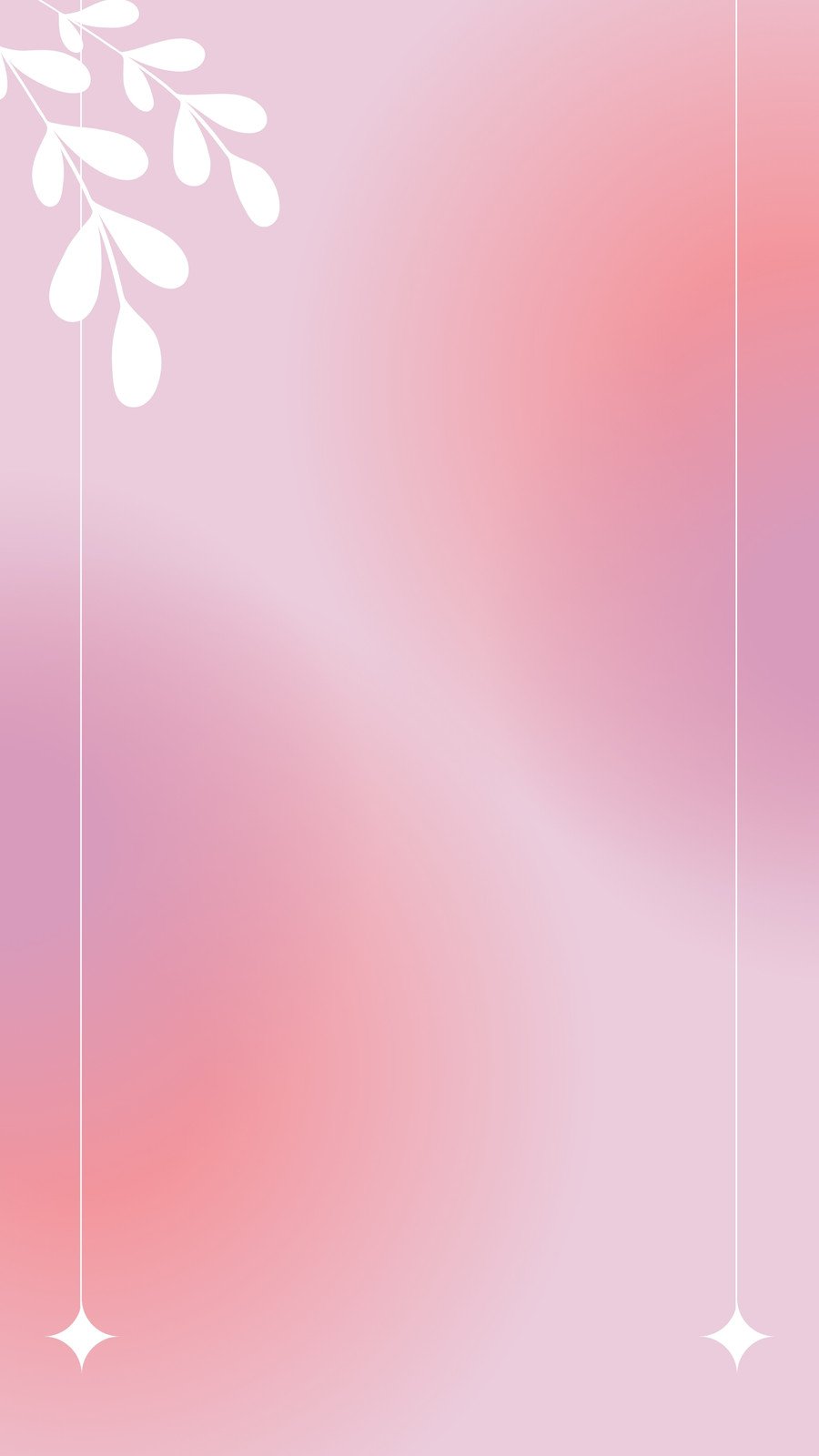 LUNESLUNESMARTESMIÉRCOLESJUEVESJUEVESVIERNESVIERNES“EL MUNDO ESTÁ LLENO DE BUENAS PERSONAS, SI NO LAS ENCUENTRAS, SÉ UNA DE ELLAS.”“EL MUNDO ESTÁ LLENO DE BUENAS PERSONAS, SI NO LAS ENCUENTRAS, SÉ UNA DE ELLAS.”“EL MUNDO ESTÁ LLENO DE BUENAS PERSONAS, SI NO LAS ENCUENTRAS, SÉ UNA DE ELLAS.”“EL MUNDO ESTÁ LLENO DE BUENAS PERSONAS, SI NO LAS ENCUENTRAS, SÉ UNA DE ELLAS.”“EL MUNDO ESTÁ LLENO DE BUENAS PERSONAS, SI NO LAS ENCUENTRAS, SÉ UNA DE ELLAS.”“EL MUNDO ESTÁ LLENO DE BUENAS PERSONAS, SI NO LAS ENCUENTRAS, SÉ UNA DE ELLAS.”“EL MUNDO ESTÁ LLENO DE BUENAS PERSONAS, SI NO LAS ENCUENTRAS, SÉ UNA DE ELLAS.”“EL MUNDO ESTÁ LLENO DE BUENAS PERSONAS, SI NO LAS ENCUENTRAS, SÉ UNA DE ELLAS.”INTELIGENCIA EMOCIONALSER INTELIGENTE CON RESPECTO A LOS SENTIMIENTOS, LOS PROPIOS Y LOS DE LOS DEMÁS.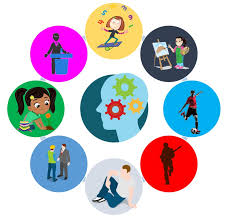 INTELIGENCIA EMOCIONALSER INTELIGENTE CON RESPECTO A LOS SENTIMIENTOS, LOS PROPIOS Y LOS DE LOS DEMÁS.INTELIGENCIA EMOCIONALSER INTELIGENTE CON RESPECTO A LOS SENTIMIENTOS, LOS PROPIOS Y LOS DE LOS DEMÁS.1. Inicia el 1er periodo.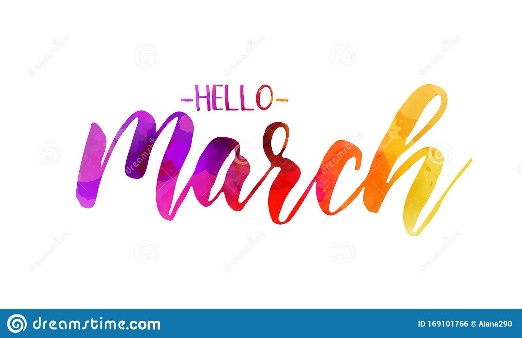 1. Inicia el 1er periodo.El juego de roles es mucho más que un simple entretenimiento ya que prepara al niño para su vida futura como adulto.El juego de roles es mucho más que un simple entretenimiento ya que prepara al niño para su vida futura como adulto.3.  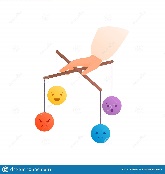 INTELIGENCIA EMOCIONALSER INTELIGENTE CON RESPECTO A LOS SENTIMIENTOS, LOS PROPIOS Y LOS DE LOS DEMÁS.INTELIGENCIA EMOCIONALSER INTELIGENTE CON RESPECTO A LOS SENTIMIENTOS, LOS PROPIOS Y LOS DE LOS DEMÁS.INTELIGENCIA EMOCIONALSER INTELIGENTE CON RESPECTO A LOS SENTIMIENTOS, LOS PROPIOS Y LOS DE LOS DEMÁS.1. Inicia el 1er periodo.1. Inicia el 1er periodo.DESARROLLAR HABILIDADES SOCIALES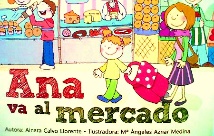 DESARROLLAR HABILIDADES SOCIALES3.  6.7. MARTES DE COMUNICACIÓN Y MOVIMIENTOEL TELÉFONO ROTO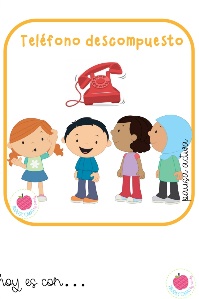 7. MARTES DE COMUNICACIÓN Y MOVIMIENTOEL TELÉFONO ROTO8.LUKITAS CELEBRA A NUESTRAS LUKITAS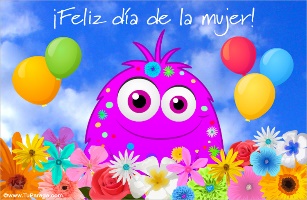 8.LUKITAS CELEBRA A NUESTRAS LUKITAS9. EL PIRATA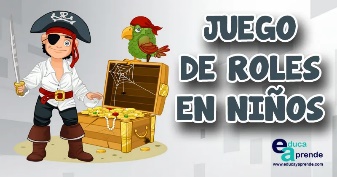 POTENCIAR LA IMAGINACIÓN Y LA CREATIVIDAD9. EL PIRATAPOTENCIAR LA IMAGINACIÓN Y LA CREATIVIDAD10. JORNADA PEDAGÓGICANO HAY CLASES13.14.MARTES DE MOVIMIENTO Y AUTOCONTROL“JUEGO DEL SEMÁFORO”Controlar los impulsos.Reflexionar antes de actuar.Mejorar las habilidades del niño.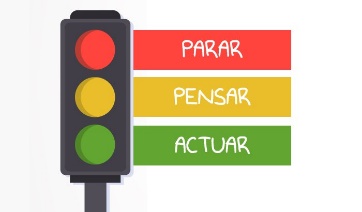 14.MARTES DE MOVIMIENTO Y AUTOCONTROL“JUEGO DEL SEMÁFORO”Controlar los impulsos.Reflexionar antes de actuar.Mejorar las habilidades del niño.15.15.16.EL VETERINARIO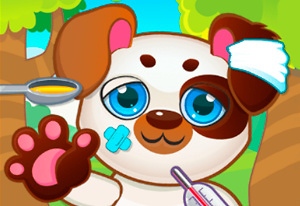 CANALIZAR LAS EMOCIONES16.EL VETERINARIOCANALIZAR LAS EMOCIONES17. LUKITAS CELEBRA A NUESTROS LUKITAS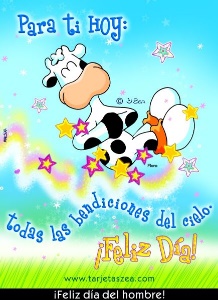 20.FESTIVO21.  MARTES DE MOVIMIENTOATLETISMOMotricidad, fina y gruesa; concentración y agilidad.“SE REPARTEN ABRAZOS”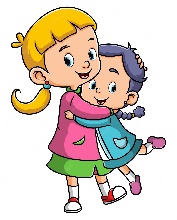 21.  MARTES DE MOVIMIENTOATLETISMOMotricidad, fina y gruesa; concentración y agilidad.“SE REPARTEN ABRAZOS”22. IZADA DE BANDERA DIA DEL AGUA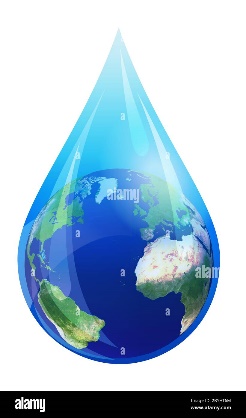 22. IZADA DE BANDERA DIA DEL AGUA23.EL DOCTOR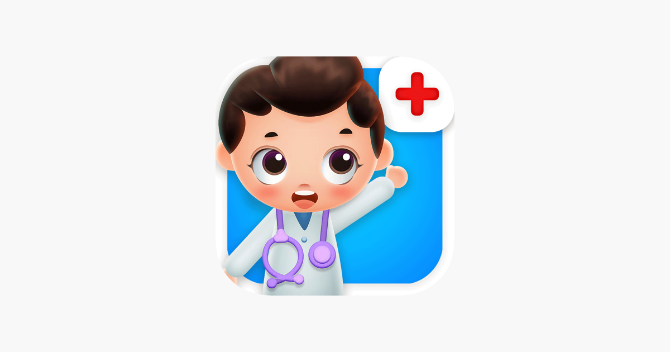 APOYO Y CONSUELO23.EL DOCTORAPOYO Y CONSUELO24.27.28.EL EQUILIBRISTAMantener el equilibrio y la postura adecuada.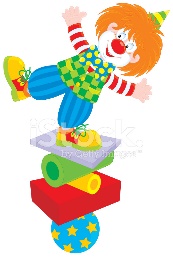 28.EL EQUILIBRISTAMantener el equilibrio y la postura adecuada.29.29.30.LA CASITA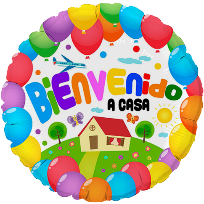 BIENVENIDOS A MI HOGAR30.LA CASITABIENVENIDOS A MI HOGAR31.